Техническое заданиена разработку информационной системы
«Сайт Жогорку Кенеша Кыргызской Республики»Содержание1.	Общие сведения	61.1.	Полное и краткое наименования информационной системы	61.2.	Наименование предприятия Заказчика Системы и его реквизиты	62.	Назначение и цели создания Сайта	62.1.	Назначение Сайта	62.2.	Цель создания Сайта	62.3.	Целевая аудитория Сайта	62.4.	Основные задачи Сайта	63.	Требования к Сайту	73.1.	Требования к стилистическому оформлению Сайта	73.2.	Требования к графическому дизайну Сайта	73.3.	Требования к шрифтовому оформлению Сайта	73.4.	Требования к средствам просмотра Сайта	73.5.	Требования к контенту и наполнению Сайта	83.6.	Требования к системе управления контентом Сайта	83.7.	Требования к компоновке страниц Сайта	84.	Структура Сайта	85.	Описание разделов Сайта	125.1.	Главная страница	125.2.	Внутренние страницы (общие требования)	135.3.	Раздел «О парламенте»	145.4.	Раздел «Конституция КР»	145.5.	Раздел «Регламент»	145.6.	Раздел «Становление парламента КР»	155.7.	Раздел «Спикеры парламента»	155.8.	Раздел «Календарный план»	155.9.	Разделы «Повестка дня»	155.10.	Раздел «Результаты голосования»	155.11.	Раздел «Торага и Заместители Торага ЖК »	155.12.	Раздел «Выступления»	165.13.	Раздел «Международная деятельность»	165.14.	Раздел «Медиа галерея»	165.15.	Раздел «Заместители Торага ЖК»	165.16.	Раздел «Структура ЖК»	165.17.	Раздел «Фракции ЖК»	175.18.	Раздел «Комитеты ЖК»	175.19.	Раздел «Депутаты ЖК»	175.20.	Раздел «Руководтсво апарата ЖК»	185.21.	Раздел «Заседания ЖК»	185.22.	Раздел «Законопроекты»	185.23.	Раздел «Общественное обсуждение законопроектов»	195.24.	Раздел «Движение законопроектов»	195.25.	Раздел «Международная деятельность»	195.26.	Раздел «Парламентский контроль»	205.27.	Раздел «Правила работы с гражданами»	205.28.	Раздел «Пресс-центр ЖК»	205.29.	Раздел «Радио парламента»	215.30.	Раздел «Объявления»	215.31.	Раздел «Связь с общественностью»	215.32.	Раздел «Архив»	215.33.	Раздел «Полезные ссылки»	215.34.	Раздел «Карта сайта»	225.	Глоссарий и сокращения	22Общие сведенияНазначение документаНастоящее Техническое задание определяет предварительные требования и порядок разработки веб-сайта для Жогорку Кенеша Кыргызской Республики через веб сервис. Данные требования могут быть изменены и в них могут быть внесены дополнения.Полное и краткое наименования информационной системыПолное наименование системы – «Сайт Жогорку Кенеша Кыргызской Республики».Краткое наименование системы – «Сайт», «Система».Наименование предприятия Заказчика Системы и его реквизитыЗаказчик –     .Назначение и цели создания СайтаНазначение СайтаОсновным назначением Сайта является создание официального представительства  Заказчика в сети Интернет.Цель создания СайтаЦелью создания Сайта является обеспечение информационного присутствия в сети Интернет и предоставление информации о деятельности Жогорку Кенеша КР.Целевая аудитория СайтаЦелевая аудитория Сайта представлена следующими группами пользователей:средства массовой информации (СМИ);пользователи интернета которым интересна деятельность ЖК КР;Основные задачи СайтаСайт должен обеспечивать реализацию следующих задач:Информационная (основная часть)Сайт должен предоставлять пользователям доступ к информации: о парламенте ( истории, кадровому составу);о деятельности парламента;о деятельности апаратов парламента;о новостях и событиях;поиск по сайту(по дате, по слову);рассылка новостей (пользователям которые подписались на новость);о составе парламента.Прямые трансляции (дополнительная часть)Сайт должен предоставлять прямые трансляции следующих видов.видео трансляции заседаний ЖК КР;радио трансляция.Требования к Сайту Требования к сайту в целомСайт должен состоять из взаимосвязанных разделов с четко разделенными функциями. Сайт должен быть написан на некомпилируемом языке программирования. Исходный код должен быть открытым, т.е. не должен  подвергаться обфускации.Требования к персоналуДля поддержания сайта и эксплуатации веб-интерфейса информационной системы от персонала не должно требоваться специальных технических навыков, знания технологий или программных продуктов, за исключением общих навыков работы с персональным компьютером и стандартным веб-браузером (например, MS Internet Explorer 8.0 или выше).Требования к сохранности информацииВ системе управления сайтом должен быть предусмотрен механизм резервного копирования структуры и содержимого базы данных. Процедура резервного копирования должна производиться сотрудником, ответственным за поддержание сайта, не реже 1 раза в неделю. Резервное копирование графического содержимого должно осуществляться вручную.Требования к разграничению доступа Информация, размещаемая на сайте, является общедоступной.Пользователей сайта можно разделить на 3 части в соответствии с правами доступа:ПосетителиРедактор (сотрудник Заказчика)Администратор (сотрудник Исполнителя)Посетители имеют доступ только к общедоступной части сайта.Доступ к административной части имеют пользователи с правами редактора и администратора.Редактор может редактировать материалы разделов.Администратор может выполнять все те же действия, что и Редактор, и кроме того:добавлять пользователей с правами Редактора;расширять или урезать права Редактора;добавлять и удалять разделы сайта;удалять и редактировать данные пользователей с админ панелиДоступ к административной части должен осуществляться с использованием уникального логина и пароля. Логин выдается администратором сайта. Пароль генерируется автоматически и высылается пользователю на адрес, указанный при регистрации. В первый раз при попытке войти в административную часть система должна предлагать пользователю сменить пароль (ввести вручную новый пароль).Для обеспечения защиты от несанкционированного доступа к административной части при составлении паролей рекомендуется придерживаться следующих правил:Длина пароля должна быть не менее 8 символов.Пароль должен состоять из цифр и латинских букв в разных регистрах; желательно включать в пароль другие символы, имеющиеся на клавиатуре (например, символы / ? ! < > [ ] { } и т.д.)Пароль не должен являться словарным словом или набором символов, находящихся рядом на клавиатуре. В идеале пароль должен состоять из бессмысленного набора символов.Все пароли необходимо менять с определенной периодичностью, оптимальный срок - от трех месяцев до года.  Требования к стилистическому оформлению СайтаСтилистическое оформление Сайта должно соответствовать Государственным символам и использовать его цветовые схемы, графические элементы (герб,флаг)   Требования к графическому дизайну СайтаДизайн Сайта должен быть консервативным - использовать неброские, неяркие, пастельные цвета и тона. Дизайн Сайта должен быть лаконичным и в то же время выглядеть «дорого», стильно, современно. Требования к шрифтовому оформлению СайтаШрифты на сайте должны быть серьезными и читаемыми. Шрифты, используемые для оформления текстовых материалов Сайта, не должны противоречить общему стилю сайта. В случае заполнение этих страниц другими шрифтами предусмотреть автокоррекцию шрифтов таким образом сохраняя единый стиль.Размер (кегль) шрифтов должен обеспечивать удобство восприятия текста при минимально допустимом размере экрана.НавигацияПользовательский интерфейс сайта должен обеспечивать наглядное, интуитивно понятное представление структуры размещенной на нем информации, быстрый и логичный переход к разделам и страницам. Навигационные элементы должны обеспечивать однозначное понимание пользователем их смысла: ссылки на страницы должны быть снабжены заголовками, условные обозначения соответствовать общепринятым. Графические элементы навигации должны быть снабжены альтернативной подписью.Система должна обеспечивать навигацию по всем доступным пользователю ресурсам  и отображать соответствующую информацию. Для навигации должна использоваться система контент-меню. Меню должно представлять собой текстовый блок (список гиперссылок) в левой колонке или в верхней части страницы (в зависимости от утвержденного дизайна).Для разделов, содержащих подразделы, должно быть предусмотрено выпадающее подменю.При выборе какого-либо из пунктов меню пользователем должна загружаться соответствующая ему информационная страница (новостная лента, форма обратной связи и пр.), а в блоке меню (или в основной части страницы в зависимости от утвержденного дизайна) открываться список подразделов выбранного раздела.Требования к средствам просмотра СайтаСайт должен обеспечивать корректное отображение данных в следующих браузерах:Internet Explorer (версия 5.5 и выше);Opera (версия 7.0 и выше);Chrome;Mozilla Firefox (версия 1.0 и выше);На мобильных устройствах.Требования к контенту и наполнению СайтаПервичная разработка и верстка контента (информационного содержимого) Сайта должна производиться силами Исполнителя при непосредственном участии Заказчика. Заказчик предоставляет все необходимые Исполнителю текстовые и графические материалы, а также комментарии, касающиеся их содержания, объема, оформления и размещения. Сайт должен иметь несколько – русскоязычную и кыргызскоязычную. Структура обоих версий Сайта предполагается быть идентичной. Все страницы сайта должны иметь версии для печати и соответствующие ссылки. Страницы всех разделов сайта должны формироваться программным путем на основании информации из базы данных на сервере.Модификация содержимого разделов должна осуществляться посредством администраторского веб-интерфейса (системы управления сайтом), который без применения специальных навыков программирования (без использования программирования и специального кодирования или форматирования) должен предусматривать возможность редактирования информационного содержимого страниц сайта. Наполнение информацией должно проводиться с использованием шаблонов страниц сайта. Требования к системе управления контентом СайтаСистема управления контентом (административная часть сайта) должна предоставлять возможность добавления, редактирования и удаления содержимого статических и динамических страниц. Также должна быть предусмотрена возможность добавления информации без отображения на сайте. Система должна иметь возможность создавать неограниченное количество языков на сайте через админ. панель.(мультиязычность) – возможность переводить как статический контент, так и динамический.(оповещения, простые страницы, вопросы и ответы) и выводить его для пользовательской части. Система управления контентом Сайта должна обеспечить администратору сайта возможность выполнения следующих действий:Добавление новости;Поиск по дате;Редактирование;Удаление;Публикация на странице;Публикация в слайдере, как важная новость;Отображение всех новостей по дате;Фильтрация новостей;Отображение автора статьи;В администраторской части должен быть реализован функционал предаставление и лешения прав доступа к моделированию определенных разделов информационной системы.  Создание тегов в целях улучшения поиска информации и автоматического подбора материала по похожим темам-тегам;Выставление информации с возможностью опубликовать в соцсетях (в виде галочек для выбора в каких именно - ФБ, Twitter итд.)  То есть отсутствие дублирования процесса администрирования;Создание отдельных разделов для ленты: Новости Жогорку Кенеша (пленарки, различные встречи с избирателями, законодательные инициативы итд). Также два крупных раздела: новости Комитета и Фракций. + Важно, чтобы выставление материала проходило по аналогичной схеме - выбор раздела и выбор определенных соцсетей в которых параллельно должна выставляться информация).       Система управления контентом Сайта на русском языке и не предоставляет мультиязычность.Требования к компоновке страниц СайтаКомпоновка страниц Сайта должна быть фиксированной и  показывать на всех браузерах (во всех устройствах комп планшет телефоны) одинаковый вид.Требования к аппаратному обеспечениюАппаратное обеспечение серверной части должно удовлетворять следующим требованиям:Веб-сервер Apache 2.4 с модулем MOD_REWRITE;Php >= 5.5MySQL 5.5Структура СайтаОбщая структура Сайта представлена на рис. 1.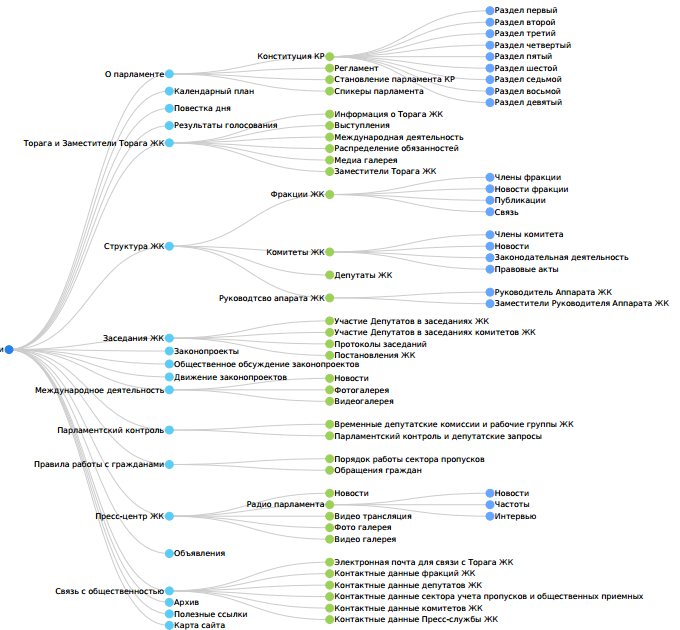 Рисунок 1. Общая структура СайтаНиже представлена структура сайта в виде списка. Для каждого раздела Сайта даны краткое и полное названия. Краткое название может использоваться в тех случаях, когда существует ограничение на количество отображаемых символов (например, в графических навигационных элементах).О парламентеКонституция КРРаздел первыйРаздел второйРаздел третийРаздел четвертыйРаздел пятыйРаздел шестойРаздел седьмойРаздел восьмойРаздел девятыйРегламентСтановление парламента КРСпикеры парламента Календарный план Повестка дняРезультаты голосованияТорага и Заместители Торага ЖКИнформация о Торага ЖКВыступленияМеждународная деятельностьРаспределение обязанностейМедиа галереяЗаместители Торага ЖКСтруктура ЖКФракции ЖКЧлены фракцииНовости фракцииПубликацииСвязьКомитеты ЖКЧлены комитетаНовостиЗаконодательная деятельностьПравовые актыДепутаты ЖКРуководтсво апарата ЖКРуководитель Аппарата ЖКЗаместители Руководителя Аппарата ЖКЗаседания ЖКУчастие Депутатов в заседаниях ЖКУчастие Депутатов в заседаниях комитетов ЖКПротоколы заседанийПостановления ЖК ЗаконопроектыОбщественное обсуждение законопроектовДвижение законопроектовМеждународное деятельностьНовостиФотогалереяВидеогалереяПарламентский контрольВременные депутатские комиссии и рабочие группы ЖКПарламентский контроль и депутатские запросыПравила работы с гражданамиПорядок работы сектора пропусковОбращения гражданПресс-центр ЖКНовостиРадио парламентаВидео трансляцияФото галереяВидео галерея ОбъявленияСвязь с общественностьюЭлектронная почта для связи с Торага ЖККонтактные данные фракций ЖККонтактные данные депутатов ЖККонтактные данные сектора учета пропусков и общественных приемныхКонтактные данные комитетов ЖККонтактные данные Пресс-службы ЖКАрхивПолезные ссылкиКарта сайтаОписание разделов СайтаГлавная страницаГлавная страница является основной точкой входа на Сайт. Назначение главной страницыИдентифицировать сайт, как представительство ЖК КР в интернет;Предоставлять выбор между русской и кыргызской версией Сайта;Обеспечить доступ к следующим разделам сайта:Фотогалерея;Видеогалерея;Онлайн трансляция;Радио трансляция;Обеспечивать доступ ко всем основным разделам Сайта (разделам 1-го уровня);Информировать посетителей о новостях ЖК.Главная страница должна содержать следующие основные элементы.Идентификационные данные    К идентификационным относятся данные, позволяющие отождествить сайт с ЖК КРГосударственные знаки;Название структуры.Навигация по разделам 1-го уровняНа странице должны присутствовать ссылки на следующие разделы 1-го уровня:О парламентеКалендарный планПовестка дняРезультаты голосованияТорага и Заместители Торага ЖКСтруктура ЖКЗаседания ЖКЗаконопроектыОбщественное обсуждение законопроектовДвижение законопроектовМеждународное деятельностьПарламентский контрольПравила работы с гражданамиПресс-центр ЖКОбъявленияСвязь с общественностьюАрхивПолезные ссылкиНавигация по служебным разделамНа странице должны присутствовать ссылки: Карта сайта.Ссылки на данные разделы должны быть визуально отделены от основной навигации. Возможна их реализация в виде пиктограмм и/или названий. СлайдерНа главной странице размещается слайдер, информирующий об основных новостях ЖК КР. Новостной блокНа главной странице  публиковать анонсы последних новостей ЖК КР. Новость имеет следующую структуру:дата (обязательный атрибут);заголовок (обязательный атрибут);краткая аннотация;полный текст.Дата присваивается новости автоматически (на уровне системы). Администратор сайта имеет возможность редактировать (изменять) дату новости.Заголовок новости (анонс) и фото является ссылкой. При нажатии на ссылку осуществляется переход к странице с полным текстом новости.Администратор сайта имеет возможность добавлять/удалять новости, временно скрывать новости (при этом новость не отображается, но хранится на сервере).Внутренние страницы (общие требования)Все внутренние страницы сайта должны содержать следующие элементы.Идентификационные данныеК идентификационным относятся данные, позволяющие отождествить сайт с ЖК КРГосударственные знаки;Название структуры.Навигация по разделам 1-го уровняНа странице должны присутствовать ссылки на разделы 1-го уровняНавигация по разделам 2-го уровняНа страницах разделов, имеющих внутренние подразделы, должны присутствовать ссылки на разделы 2-го уровня, соответствующие текущему разделу 1-го уровня. Ссылка на текущий (выбранный) раздел должна быть визуально выделена относительно других. Необходимо предусмотреть возможность последующего расширения перечня разделов 2-го уровня. Необходимо предусмотреть ситуацию, когда разделы 2-го уровня отсутствуют.Заголовок разделаПредполагается наличие панели с названием текущего (выбранного) раздела сайта в виде текста и/или графического изображения в верхней части страницы.Раздел «О парламенте»Назначение разделаОзнакомить посетителей сайта с историей ЖК КР , Конституцией и о регламенте.Навигация по разделам 2-го уровняНа странице должны присутствовать ссылки на следующие разделы 2-го уровня:«Конституция КР»;«Регламент»;«Становление парламента КР»;«Спикеры парламента».Раздел «Конституция КР» Назначение разделаСодержит полный текст Конституции  КР.Контентный блокРазделить на девять разделов(на девять глав).Раздел «Регламент» Назначение разделаПоказать регламент ЖК КР.Контентный блокИнформация в разделе должна быть представлена в виде единой статьи.Раздел «Становление парламента КР»Назначение раздела     Предоставить посетителям историю становления ЖК КРКонтентный блокИнформация в разделе должна быть представлена в виде единой статьи.Раздел «Спикеры парламента»Назначение разделаРаздел должен содержать биографию спикеров ЖК КР .Контентный блокИнформация в разделе должна быть представлена в виде единой статьи.Раздел «Календарный план» Назначение раздела      Информировать о календарном плане работы ЖК КР.Контентный блокРазделить календари по месяцам. Показать на таблице(пример можно посмотреть на действующем сайте ЖК).Раздел «Повестка дня» Назначение раздела      Информировать о повестке дня ЖК КР.Контентный блокРазделить по дням недели и показать повестки дня общих заседаний, комитетов и фракций.Раздел «Результаты голосования» Назначение раздела      Информировать посетителей сайта о голосе депутатов на заседаниях ЖК.Контентный блокРазделить по дням голосования. Дать возможность загружать файлы .pdf формата и показывать их.Разделы «Торага и Заместители Торага ЖК»Назначение разделовПредоставить информацию о Торага и его рабочей деятельности.Предоставить информацию о заместителях ТорагаНавигация по разделам 2-го уровняНа странице должны присутствовать ссылки на следующие разделы 2-го уровня:«Выступления»;«Международная деятельность»;«Распределение обязанностей»;«Медиа галерея»;«Заместители Торага ЖК».Контентный блокФИО (обязательный атрибут);Фото;Должность (обязательный атрибут);Биография(текст);Раздел «Выступления» Назначение разделаИнформация о выступлениях Торага ЖК.Контентный блокКонтент содержит список новостей с кратки обзором.Раздел «Международная деятельность»Назначение разделаИнформация о международной деятельности Торага ЖК.Контентный блокСписок новостей о международной деятельности Торага ЖК.Раздел «Медиа галерея»Назначение разделаОтображать фото и видео информацию о работе Торага ЖК.Контентный блокСодержит медиа файлы в виде списка или значка с кратким описанием медиа файла.Раздел «Заместители Торага ЖК»Назначение разделаИнформация о Заместителях Торага ЖК.Контентный блокБиография Заместителей Торага ЖК.Раздел «Структура ЖК»Назначение разделаПредоставить посетителям сайта полную информацию о структуре ЖК КР, комитетах, фракциях и о руководстве аппарата.Навигация по разделам 2-го уровняНа странице должны присутствовать ссылки на следующие разделы 2-го уровня:Фракции ЖККомитеты ЖКДепутаты ЖКРуководтсво аппарата ЖКРаздел «Фракции ЖК»Назначение разделаСодержит в себе полную информацию о фракциях ЖК КР;Показывает новости фракций.Контентный блокОтображены шесть фракций в виде значков(логотипы фракций).При нажатии на них открывается новоя страница с следующими под меню 3- го уровняЧлены фракцииНовости фракцииПубликацииСвязь Которые содержат список депутатов от этой фракции, новости и публикации фракций, контактную информацию . Раздел «Комитеты ЖК»Назначение разделаСодержит в себе полную информацию о комитетах ЖК КР;Показывает новости комитетов и их деятельность.Контентный блокОтображены девять комитетов в виде значков(фото).При нажатии на них открывается новоя страница с следующими под меню 3- го уровняЧлены комитетаНовостиЗаконодательная деятельностьПравовые актыКоторые содержат список депутатов в этом комитете, новости, 	законодательную деятельность и правовые акты комитетов ЖК КР.Раздел «Депутаты ЖК»Назначение разделаСодержит в себе биографию депутатов ЖК КР.Контентный блокОтображены депутаты с фотографиями и кратким обзором биографии, при нажатии которых можно увидеть полную биографию депутата.Раздел «Руководтсво аппарата ЖК»Назначение разделаСодержит в себе биографию руководителя аппарата ЖК КР и его заместителей.Контентный блокОтображены руководитель аппарата ЖК КР и его заместители с фотографиями и кратким обзором биографии при нажатии которых можно увидеть полную биографию.Раздел «Заседания ЖК»Назначение разделаСодержит в себе полную информацию о заседаниях ЖККонтентный блокИмеет  следующие под меню 2- го уровняУчастие Депутатов в заседаниях ЖКУчастие Депутатов в заседаниях комитетов ЖКПротоколы заседанийПостановления ЖККоторые содержат список депутатов в которые не участвовали по разным причинам на заседаниях и заседаниях комитетов ЖК, протоколы заседаний и постановления ЖК.Каждая под меню открывается на отдельной странице виде списка этих информаций по дате добавления.Раздел «Законопроекты»Назначение разделаСодержит в себе все законопроекты ЖК КР.Контентный блокОтображены все законопроекты и отсортированы на следующие категории:  ПоступившиеНаправленные в комитетыВключенные в повестку дняРассмотренные на сессииНаправленные президенту ПринятыеПринятые в первом чтенииПринятые во втором чтенииПринятые в третьем чтенииОтклоненныеНаправленные на доработкуПодписанныеРаздел «Общественное обсуждение законопроектов»Назначение разделаСодержит в себе законопроекты которые выставлены на общественное обсуждение.Контентный блокСодержит список законопроектов с кратки обзором.Раздел «Движение законопроектов»Назначение разделаСодержит в себе все движение законопроектов.Контентный блокСодержит таблицу с состоянием законопроектов.Раздел «Международное деятельность»Назначение разделаПоказывает новости международного характера.Контентный блокИмеет  следующие под меню 2- го уровняНовостиФотогалереяВидеогалереяКоторые содержат список новостей с кратким обзором и также есть медиа файлы на видном месте где можно посмотреть фото и видео от меуждународных встреч.Раздел «Парламентский контроль»Назначение разделаПоказывает информацию о временных депутатских комиссиях, о рабочих группах, и о депутатских запросах.Контентный блокИмеет  следующие под меню 2- го уровняВременные депутатские комиссии и рабочие группы ЖКПарламентский контроль и депутатские запросыКоторые содержат список таблиц где можно посмотреть полную информацию.Раздел «Правила работы с гражданами»Назначение разделаПоказывает информацию о правилах работы с гражданами.Контентный блокИмеет  следующие под меню 2- го уровняПорядок работы сектора пропусковОбращения гражданКоторые содержат информацию правилах работы с гражданами на единой странце .Раздел «Пресс-центр ЖК»Назначение разделаПоказывает информацию о деятельности пресс-центра ЖК.Контентный блокИмеет  следующие под меню 2- го уровня:НовостиРадио парламентаВидео трансляцияФото галереяВидео галерея Которые содержат новости с кратким обзором и доступ к медиа файлам, к видео и радио трансляциям.Раздел «Радио парламента»Назначение разделаПоказывает информацию о деятельности радио парламента.Контентный блокИмеет  следующие под меню 3- го уровняНовостиЧастотыИнтервьюСодержит новости радио и интервью. Частоты надо показать на карте анимацией (при наводке компьютерной мышью показывает частоту региона). Раздел «Объявления»Назначение разделаПоказывает объявления.Контентный блок Содержат список объявлений отсортированных по дате добавления.Раздел «Связь с общественностью»Назначение разделаРаздел для контактов.Контентный блокСодержат контактные данные всех структур ЖК КР.Раздел «Архив»Назначение разделаАрхив сайта.Контентный блокСодержит ссылку на старый сайт в котором вся информации о деятельности предыдущего созыва.Раздел «Полезные ссылки»Назначение разделаПолезные ссылки.Контентный блокСодержат ссылки которые возможно интресует посетителей сайта.Раздел «Карта сайта»Назначение разделаКарта сайта.Контентный блокСодержит всю структуру сайта.Порядок контроля и приемки сайтаВиды, состав, объем и методы испытанийСдача-приемка выполненных работ должна осуществляться при предъявлении Исполнителем комплектов соответствующих документов и завершаться оформлением акта сдачи-приемки, подписанного Исполнителем и утвержденного Заказчиком.Испытания сайта проводятся силами Исполнителя.Общие требования к приемке сайтаПриемка сайта должна проводиться приемочной комиссией, в состав которой должны входить представители Заказчика и Исполнителя, в течение трех рабочих дней после завершения работ. Результаты работы комиссии должны оформляться актом, подписанным членами комиссии и утверждённым Заказчиком.Требования к составу и содержанию работ по вводу сайта в эксплуатациюДля создания условий функционирования, при которых гарантируется соответствие создаваемого сайта требованиям настоящего ТЗ и возможность его эффективной работы, в организации Заказчика должен быть проведен определенный комплекс мероприятий.Для переноса сайта на хостинг необходимо, чтобы параметры хостинга соответствовали требованиям, указанным в пп. 4.3.3 и 4.3.4 настоящего ТЗ. На хостинг переносится программа (сайт), сверстанный шаблон дизайна и структура и наполнение базы данных. Перенос данных осуществляется в течение трех рабочих дней после подписания акта о завершении работ.Глоссарий и сокращение.№Термин/ СокращениеОпределения1ЖК КРЖогорку Кенеш Кыргызской Республики2КонтентСодержимое, информационное наполнение сайта 3Браузер Прикладное программное обеспечение для просмотра интернет-страниц.4Административная часть сайтаЗакрытая от посетителей часть сайта, предназначенная для управления сайтом. Управление осуществляется администратором (техническая поддержка) и редактором сайта (информационная поддержка).5Администратор сайтаСпециалист, осуществляющий техническую поддержку сайта.6Веб-интерфейс Совокупность экранов и элементов управления системы, позволяющих пользователю, осуществляющему доступ к системе через веб-браузер, осуществлять поддержку и управление системой. 7Веб-сайт (сайт)Совокупность взаимосвязанных статических и динамических страниц, содержащих текстовые данные, рисунки, видео и другую цифровую информацию, объединенная под одним адресом (доменным именем или IP-адресом) в сети Интернет.8Гиперссылка (ссылка, линк) Активный фрагмент текста или изображения, позволяющий загрузить другую страницу или выполнить определенное действие.9Дизайн веб-сайта Уникальные для конкретного веб-сайта структура, графическое оформление и способы представления информации.10Дизайн-шаблон страниц Файл, содержащий элементы внешнего оформления страниц сайта, а также набор специальных тегов, используемых системой публикации сайта для вывода информации при создании окончательных страниц.11Динамическая страницаСтраница сайта, которая при помощи программного кода обрабатывает и выводит информацию из базы данных.12Доменное имяСимвольное имя иерархического пространства сети Интернет. Полное имя домена состоит из имён всех доменов, в которые он входит, разделённых точками.13Модератор, редактор , (контент-менеджер) )сайта Специалист, осуществляющий информационную поддержку сайта. Управляет редакторами.14Наполнение (контент) Совокупность информационного наполнения веб-сайта. Включает тексты, изображения, файлы и т.п. предназначенные для пользователей сайта. 15Общедоступная часть сайтаОсновная информационная часть сайта, открытая для посетителей.16Редактор (контент-менеджер)Специалист, осуществляющий информационную поддержку сайта.17Статическая страницаСтраница сайта, которая не обращается к базе данных; вся информация хранится в коде страницы.